П О С Т А Н О В Л Е Н И Еот 13.07.2018   № 884г. МайкопО внесении изменения в постановление Администрации муниципального образования «Город Майкоп» от 05.06.2018 № 692 «О закрытии участка на территории кладбищадля свободных захоронений»В целях приведения в соответствие с действующим законодательством, п о с т а н о в л я ю:1. Внести изменение в постановление Администрации муниципального образования «Город Майкоп» от 05.06.2018 № 692 «О закрытии участка на территории кладбища для свободных захоронений», исключив в преамбуле слова «постановлением Главного государственного санитарного врача Российской Федерации от 28.06.2011 № 84 «Об утверждении СанПиН 2.1.2882-11 «Гигиенические требования к размещению, устройству и содержанию кладбищ, зданий и сооружений похоронного назначения».».2. Опубликовать настоящее постановление в газете «Майкопские новости» и разместить на официальном сайте Администрации муниципального образования «Город Майкоп».3. Настоящее постановление вступает в силу со дня его официального опубликования.Исполняющий обязанности Главымуниципального образования«Город Майкоп»                                                                           А.З. Китариев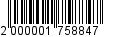 Администрация муниципального 
образования «Город Майкоп»Республики Адыгея 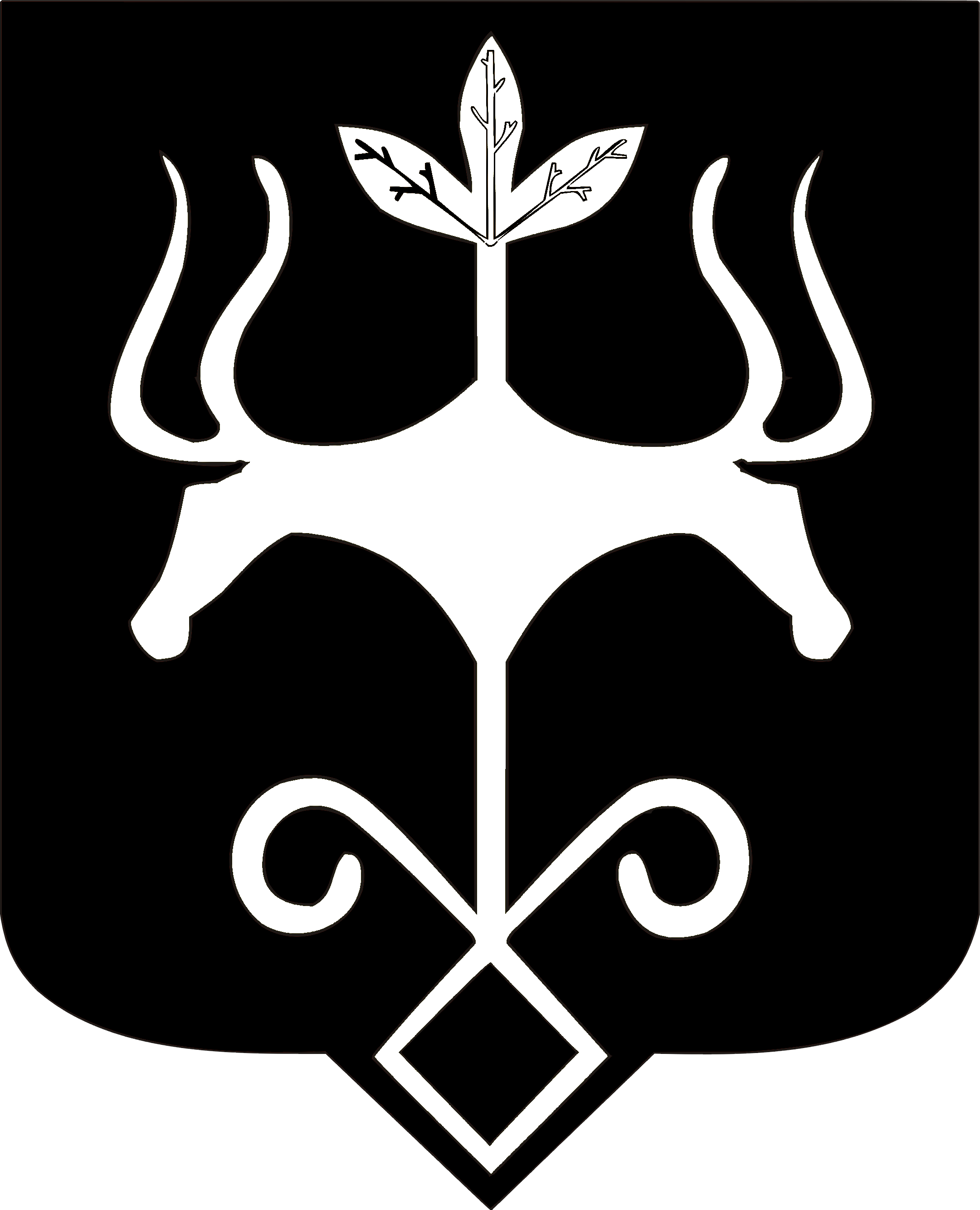 Адыгэ Республикэммуниципальнэ образованиеу 
«Къалэу Мыекъуапэ» и Администрацие